Dr. rer. nat. Frank Herfurth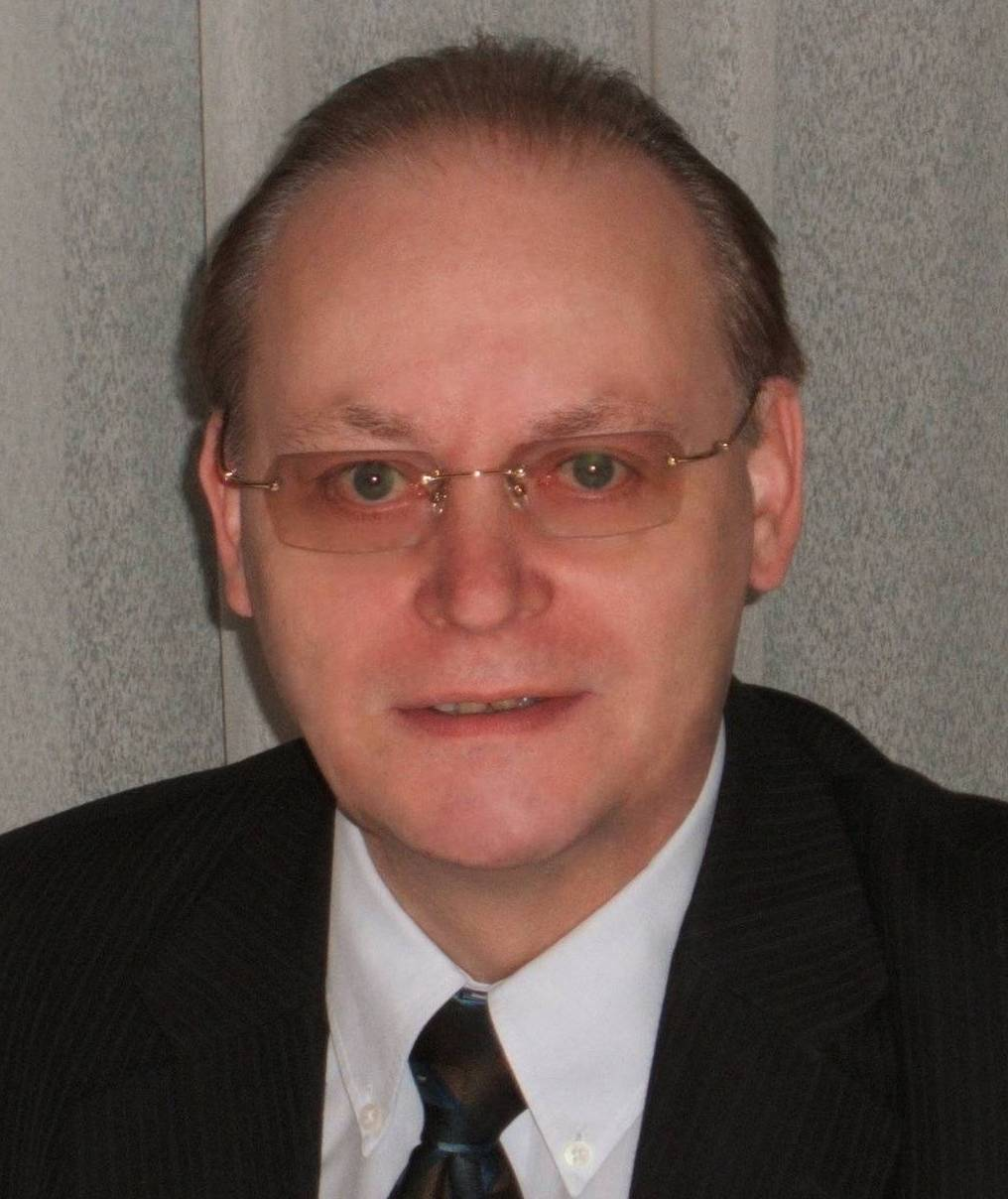 Heilpraktiker und DozentOstlandstr. 53A  D-50859 KölnTel.     	02234 - 8981666Fax    	02234 - 9878813Email 	translation@fherfurth.euÜbersetzungen1951in Potsdam geboren1968Berufsausbildung in einer Apotheke,  Beginn der Ausbildung in Alternativen Heilverfahren1970 Beginn der Übersetzertätigkeit (technische Standards, Verträge, wissenschaftliche Texte)1972Abitur1972Studium der Lebensmittelchemie und Ernährungslehre in Berlin1976Tätigkeiten auf den Gebieten Ernährungswissenschaften, Umweltanalytik, Technische Chemie, Pharmazeutische Industrie1990 Promotion zum Dr. rer. nat.1993 Prüfung und Ernennung zum Heilpraktiker, eigene Praxis als Heilpraktiker und Ernährungsberater1993 Beginn der Tätigkeit als baubiologischer Berater sowie als Feng-Shui-Berater1994 Beginn der Dozententätigkeit an verschiedenen Heilpraktikerschulen und Einrichtungen der ErwachsenenbildungvonbisfürSprache19701979Institut für Getreideverarbeitung Bergholz-Rehbrücke Russisch-Deutsch19791982Ingenieurbüro für Metallbearbeitung PotsdamRussisch-DeutschEnglisch-Deutsch19821990Akademie der Wissenschaften der DDRRussisch-DeutschEnglisch-Deutsch2005jetztverschiedene AuftraggeberRussisch-DeutschEnglisch-DeutschNiederländisch-DeutschEsperanto-DeutschDeutsch-Esperanto